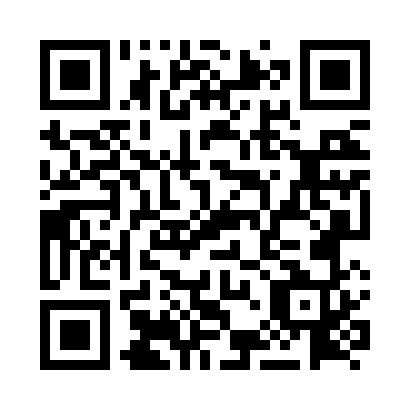 Prayer times for Maligram, BangladeshWed 1 May 2024 - Fri 31 May 2024High Latitude Method: NonePrayer Calculation Method: University of Islamic SciencesAsar Calculation Method: ShafiPrayer times provided by https://www.salahtimes.comDateDayFajrSunriseDhuhrAsrMaghribIsha1Wed3:545:1611:483:166:217:432Thu3:535:1511:483:166:227:443Fri3:525:1411:483:166:227:444Sat3:515:1411:483:156:237:455Sun3:515:1311:483:156:237:466Mon3:505:1211:483:156:247:477Tue3:495:1211:483:156:247:478Wed3:485:1111:483:156:257:489Thu3:475:1011:483:146:257:4910Fri3:465:1011:483:146:267:4911Sat3:465:0911:483:146:267:5012Sun3:455:0911:483:146:277:5113Mon3:445:0811:483:146:277:5214Tue3:435:0811:483:136:287:5215Wed3:435:0711:483:136:287:5316Thu3:425:0711:483:136:297:5417Fri3:415:0611:483:136:297:5418Sat3:415:0611:483:136:307:5519Sun3:405:0511:483:136:307:5620Mon3:395:0511:483:136:317:5721Tue3:395:0511:483:126:317:5722Wed3:385:0411:483:126:327:5823Thu3:385:0411:483:126:327:5924Fri3:375:0411:483:126:337:5925Sat3:375:0311:483:126:338:0026Sun3:365:0311:483:126:348:0127Mon3:365:0311:483:126:348:0128Tue3:365:0311:493:126:358:0229Wed3:355:0211:493:126:358:0330Thu3:355:0211:493:126:368:0331Fri3:355:0211:493:126:368:04